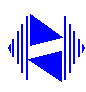 IFSCIFSCIFSCSOLICITAÇÃO DE APROVEITAMENTO DE ESTUDOS /DISPENSA ESPECÍFICASOLICITAÇÃO DE APROVEITAMENTO DE ESTUDOS /DISPENSA ESPECÍFICASOLICITAÇÃO DE APROVEITAMENTO DE ESTUDOS /DISPENSA ESPECÍFICASOLICITAÇÃO DE APROVEITAMENTO DE ESTUDOS /DISPENSA ESPECÍFICASOLICITAÇÃO DE APROVEITAMENTO DE ESTUDOS /DISPENSA ESPECÍFICASOLICITAÇÃO DE APROVEITAMENTO DE ESTUDOS /DISPENSA ESPECÍFICASOLICITAÇÃO DE APROVEITAMENTO DE ESTUDOS /DISPENSA ESPECÍFICASOLICITAÇÃO DE APROVEITAMENTO DE ESTUDOS /DISPENSA ESPECÍFICASOLICITAÇÃO DE APROVEITAMENTO DE ESTUDOS /DISPENSA ESPECÍFICASOLICITAÇÃO DE APROVEITAMENTO DE ESTUDOS /DISPENSA ESPECÍFICASOLICITAÇÃO DE APROVEITAMENTO DE ESTUDOS /DISPENSA ESPECÍFICASOLICITAÇÃO DE APROVEITAMENTO DE ESTUDOS /DISPENSA ESPECÍFICASOLICITAÇÃO DE APROVEITAMENTO DE ESTUDOS /DISPENSA ESPECÍFICASOLICITAÇÃO DE APROVEITAMENTO DE ESTUDOS /DISPENSA ESPECÍFICASOLICITAÇÃO DE APROVEITAMENTO DE ESTUDOS /DISPENSA ESPECÍFICASOLICITAÇÃO DE APROVEITAMENTO DE ESTUDOS /DISPENSA ESPECÍFICASOLICITAÇÃO DE APROVEITAMENTO DE ESTUDOS /DISPENSA ESPECÍFICASOLICITAÇÃO DE APROVEITAMENTO DE ESTUDOS /DISPENSA ESPECÍFICASOLICITAÇÃO DE APROVEITAMENTO DE ESTUDOS /DISPENSA ESPECÍFICASOLICITAÇÃO DE APROVEITAMENTO DE ESTUDOS /DISPENSA ESPECÍFICASOLICITAÇÃO DE APROVEITAMENTO DE ESTUDOS /DISPENSA ESPECÍFICASOLICITAÇÃO DE APROVEITAMENTO DE ESTUDOS /DISPENSA ESPECÍFICASOLICITAÇÃO DE APROVEITAMENTO DE ESTUDOS /DISPENSA ESPECÍFICASOLICITAÇÃO DE APROVEITAMENTO DE ESTUDOS /DISPENSA ESPECÍFICASOLICITAÇÃO DE APROVEITAMENTO DE ESTUDOS /DISPENSA ESPECÍFICASOLICITAÇÃO DE APROVEITAMENTO DE ESTUDOS /DISPENSA ESPECÍFICASOLICITAÇÃO DE APROVEITAMENTO DE ESTUDOS /DISPENSA ESPECÍFICASOLICITAÇÃO DE APROVEITAMENTO DE ESTUDOS /DISPENSA ESPECÍFICASOLICITAÇÃO DE APROVEITAMENTO DE ESTUDOS /DISPENSA ESPECÍFICASOLICITAÇÃO DE APROVEITAMENTO DE ESTUDOS /DISPENSA ESPECÍFICASOLICITAÇÃO DE APROVEITAMENTO DE ESTUDOS /DISPENSA ESPECÍFICASOLICITAÇÃO DE APROVEITAMENTO DE ESTUDOS /DISPENSA ESPECÍFICASOLICITAÇÃO DE APROVEITAMENTO DE ESTUDOS /DISPENSA ESPECÍFICASOLICITAÇÃO DE APROVEITAMENTO DE ESTUDOS /DISPENSA ESPECÍFICASOLICITAÇÃO DE APROVEITAMENTO DE ESTUDOS /DISPENSA ESPECÍFICASOLICITAÇÃO DE APROVEITAMENTO DE ESTUDOS /DISPENSA ESPECÍFICASOLICITAÇÃO DE APROVEITAMENTO DE ESTUDOS /DISPENSA ESPECÍFICA Nome:  Nome:  Nome:   Nº USP: Curso Atual:Curso Atual:Curso Atual:Curso Atual:Curso Atual:Curso Atual:Curso Atual:   E-mail:    E-mail:    E-mail:    E-mail: Instituição em que cursou a disciplina: Instituição em que cursou a disciplina: Instituição em que cursou a disciplina: Instituição em que cursou a disciplina: Instituição em que cursou a disciplina: Instituição em que cursou a disciplina: Instituição em que cursou a disciplina: Instituição em que cursou a disciplina: Instituição em que cursou a disciplina: Instituição em que cursou a disciplina: Instituição em que cursou a disciplina: Instituição em que cursou a disciplina: Instituição em que cursou a disciplina: Instituição em que cursou a disciplina: Instituição em que cursou a disciplina: Instituição em que cursou a disciplina: Instituição em que cursou a disciplina: Curso: Curso: Curso: DISCIPLINA QUE SOLICITA A DISPENSA:DISCIPLINA QUE SOLICITA A DISPENSA:DISCIPLINA QUE SOLICITA A DISPENSA:DISCIPLINA QUE SOLICITA A DISPENSA:DISCIPLINA QUE SOLICITA A DISPENSA:DISCIPLINA QUE SOLICITA A DISPENSA:DISCIPLINA QUE SOLICITA A DISPENSA:DISCIPLINA QUE SOLICITA A DISPENSA:DISCIPLINA QUE SOLICITA A DISPENSA:DISCIPLINA QUE SOLICITA A DISPENSA:DISCIPLINA QUE SOLICITA A DISPENSA:DISCIPLINA QUE SOLICITA A DISPENSA:DISCIPLINA QUE SOLICITA A DISPENSA:DISCIPLINA QUE SOLICITA A DISPENSA:DISCIPLINA QUE SOLICITA A DISPENSA:DISCIPLINA QUE SOLICITA A DISPENSA:DISCIPLINA QUE SOLICITA A DISPENSA:DISCIPLINA QUE SOLICITA A DISPENSA:DISCIPLINA QUE SOLICITA A DISPENSA:DISCIPLINA QUE SOLICITA A DISPENSA:DISCIPLINA QUE SOLICITA A DISPENSA:DISCIPLINA QUE SOLICITA A DISPENSA:DISCIPLINA QUE SOLICITA A DISPENSA:DISCIPLINA QUE SOLICITA A DISPENSA:DISCIPLINA QUE SOLICITA A DISPENSA:DISCIPLINA QUE SOLICITA A DISPENSA:DISCIPLINA QUE SOLICITA A DISPENSA:DISCIPLINA QUE SOLICITA A DISPENSA:DISCIPLINA QUE SOLICITA A DISPENSA:DISCIPLINA QUE SOLICITA A DISPENSA:DISCIPLINA QUE SOLICITA A DISPENSA:DISCIPLINA QUE SOLICITA A DISPENSA:DISCIPLINA QUE SOLICITA A DISPENSA:DISCIPLINA QUE SOLICITA A DISPENSA:DISCIPLINA QUE SOLICITA A DISPENSA:DISCIPLINA QUE SOLICITA A DISPENSA:DISCIPLINA QUE SOLICITA A DISPENSA:DISCIPLINA QUE SOLICITA A DISPENSA:SIGLA:SIGLA:SIGLA:SIGLA:SIGLA:C.H.:Créd.:Créd.:Créd.:Créd.:Créd.:Créd.:Créd.:Créd.:Créd.:Créd.:SIGLA:SIGLA:SIGLA:SIGLA:SIGLA:C.H.:Créd.:Créd.:Créd.:Créd.:Créd.:Créd.:Créd.:Créd.:Créd.:Créd.:DISCIPLINA(S)  CURSADA(S):DISCIPLINA(S)  CURSADA(S):DISCIPLINA(S)  CURSADA(S):DISCIPLINA(S)  CURSADA(S):DISCIPLINA(S)  CURSADA(S):DISCIPLINA(S)  CURSADA(S):DISCIPLINA(S)  CURSADA(S):DISCIPLINA(S)  CURSADA(S):DISCIPLINA(S)  CURSADA(S):DISCIPLINA(S)  CURSADA(S):DISCIPLINA(S)  CURSADA(S):DISCIPLINA(S)  CURSADA(S):DISCIPLINA(S)  CURSADA(S):DISCIPLINA(S)  CURSADA(S):DISCIPLINA(S)  CURSADA(S):DISCIPLINA(S)  CURSADA(S):DISCIPLINA(S)  CURSADA(S):DISCIPLINA(S)  CURSADA(S):DISCIPLINA(S)  CURSADA(S):DISCIPLINA(S)  CURSADA(S):DISCIPLINA(S)  CURSADA(S):DISCIPLINA(S)  CURSADA(S):DISCIPLINA(S)  CURSADA(S):DISCIPLINA(S)  CURSADA(S):DISCIPLINA(S)  CURSADA(S):DISCIPLINA(S)  CURSADA(S):DISCIPLINA(S)  CURSADA(S):DISCIPLINA(S)  CURSADA(S):DISCIPLINA(S)  CURSADA(S):DISCIPLINA(S)  CURSADA(S):DISCIPLINA(S)  CURSADA(S):DISCIPLINA(S)  CURSADA(S):DISCIPLINA(S)  CURSADA(S):DISCIPLINA(S)  CURSADA(S):DISCIPLINA(S)  CURSADA(S):DISCIPLINA(S)  CURSADA(S):DISCIPLINA(S)  CURSADA(S):DISCIPLINA(S)  CURSADA(S):1)1)SIGLA:SIGLA:SIGLA:SIGLA:C.H.:Créd.:Créd.:Créd.:Créd.:Créd.:Créd.:Créd.:Créd.:Créd.: Nota Obtida: Nota Obtida: Nota Obtida:SIGLA:SIGLA:SIGLA:SIGLA:C.H.:Créd.:Créd.:Créd.:Créd.:Créd.:Créd.:Créd.:Créd.:Créd.: Nota Obtida: Nota Obtida: Nota Obtida:Sem./Ano em que foi cursada:Sem./Ano em que foi cursada:Sem./Ano em que foi cursada:Sem./Ano em que foi cursada:Sem./Ano em que foi cursada:Sem./Ano em que foi cursada:Sem./Ano em que foi cursada:Sem./Ano em que foi cursada:Sem./Ano em que foi cursada:Sem./Ano em que foi cursada:Sem./Ano em que foi cursada:Sem./Ano em que foi cursada:    Frequência:    Frequência:    Frequência:Sem./Ano em que foi cursada:Sem./Ano em que foi cursada:Sem./Ano em que foi cursada:Sem./Ano em que foi cursada:Sem./Ano em que foi cursada:Sem./Ano em que foi cursada:Sem./Ano em que foi cursada:Sem./Ano em que foi cursada:Sem./Ano em que foi cursada:Sem./Ano em que foi cursada:Sem./Ano em que foi cursada:Sem./Ano em que foi cursada:    Frequência:    Frequência:    Frequência:Sem./Ano em que foi cursada:Sem./Ano em que foi cursada:Sem./Ano em que foi cursada:Sem./Ano em que foi cursada:Sem./Ano em que foi cursada:Sem./Ano em que foi cursada:Sem./Ano em que foi cursada:Sem./Ano em que foi cursada:Sem./Ano em que foi cursada:Sem./Ano em que foi cursada:Sem./Ano em que foi cursada:Sem./Ano em que foi cursada:    Frequência:    Frequência:    Frequência:2)2)SIGLA:SIGLA:SIGLA:SIGLA:C.H.:C.H.:Créd.:Créd.:Créd.:Créd.:Créd.:Créd.:Créd.:Créd.:Nota Obtida:Nota Obtida:Nota Obtida:SIGLA:SIGLA:SIGLA:SIGLA:C.H.:C.H.:Créd.:Créd.:Créd.:Créd.:Créd.:Créd.:Créd.:Créd.:Nota Obtida:Nota Obtida:Nota Obtida:Sem./Ano em que foi cursada:Sem./Ano em que foi cursada:Sem./Ano em que foi cursada:Sem./Ano em que foi cursada:Sem./Ano em que foi cursada:Sem./Ano em que foi cursada:Sem./Ano em que foi cursada:Sem./Ano em que foi cursada:Sem./Ano em que foi cursada:Sem./Ano em que foi cursada:Sem./Ano em que foi cursada:Sem./Ano em que foi cursada:   Frequência:   Frequência:   Frequência:Sem./Ano em que foi cursada:Sem./Ano em que foi cursada:Sem./Ano em que foi cursada:Sem./Ano em que foi cursada:Sem./Ano em que foi cursada:Sem./Ano em que foi cursada:Sem./Ano em que foi cursada:Sem./Ano em que foi cursada:Sem./Ano em que foi cursada:Sem./Ano em que foi cursada:Sem./Ano em que foi cursada:Sem./Ano em que foi cursada:   Frequência:   Frequência:   Frequência:Sem./Ano em que foi cursada:Sem./Ano em que foi cursada:Sem./Ano em que foi cursada:Sem./Ano em que foi cursada:Sem./Ano em que foi cursada:Sem./Ano em que foi cursada:Sem./Ano em que foi cursada:Sem./Ano em que foi cursada:Sem./Ano em que foi cursada:Sem./Ano em que foi cursada:Sem./Ano em que foi cursada:Sem./Ano em que foi cursada:   Frequência:   Frequência:   Frequência:3)3)3)3)SIGLA:SIGLA:SIGLA:SIGLA:C.H.:Créd.:Créd.:Créd.:Créd.:Créd.:Créd.:Créd.:Créd.:Créd.:Nota Obtida:Nota Obtida:Nota Obtida:Sem./Ano em que foi cursada:Sem./Ano em que foi cursada:Sem./Ano em que foi cursada:Sem./Ano em que foi cursada:Sem./Ano em que foi cursada:Sem./Ano em que foi cursada:Sem./Ano em que foi cursada:Sem./Ano em que foi cursada:Sem./Ano em que foi cursada:Sem./Ano em que foi cursada:Sem./Ano em que foi cursada:Sem./Ano em que foi cursada:   Frequência:   Frequência:   Frequência:Sem./Ano em que foi cursada:Sem./Ano em que foi cursada:Sem./Ano em que foi cursada:Sem./Ano em que foi cursada:Sem./Ano em que foi cursada:Sem./Ano em que foi cursada:Sem./Ano em que foi cursada:Sem./Ano em que foi cursada:Sem./Ano em que foi cursada:Sem./Ano em que foi cursada:Sem./Ano em que foi cursada:Sem./Ano em que foi cursada:   Frequência:   Frequência:   Frequência:Sem./Ano em que foi cursada:Sem./Ano em que foi cursada:Sem./Ano em que foi cursada:Sem./Ano em que foi cursada:Sem./Ano em que foi cursada:Sem./Ano em que foi cursada:Sem./Ano em que foi cursada:Sem./Ano em que foi cursada:Sem./Ano em que foi cursada:Sem./Ano em que foi cursada:Sem./Ano em que foi cursada:Sem./Ano em que foi cursada:   Frequência:   Frequência:   Frequência:Anexos: Histórico escolar e Programa da(s) disciplina(s) autenticados.Anexos: Histórico escolar e Programa da(s) disciplina(s) autenticados.Anexos: Histórico escolar e Programa da(s) disciplina(s) autenticados.Anexos: Histórico escolar e Programa da(s) disciplina(s) autenticados.Anexos: Histórico escolar e Programa da(s) disciplina(s) autenticados.Anexos: Histórico escolar e Programa da(s) disciplina(s) autenticados.Anexos: Histórico escolar e Programa da(s) disciplina(s) autenticados.Anexos: Histórico escolar e Programa da(s) disciplina(s) autenticados.Anexos: Histórico escolar e Programa da(s) disciplina(s) autenticados.Anexos: Histórico escolar e Programa da(s) disciplina(s) autenticados.Anexos: Histórico escolar e Programa da(s) disciplina(s) autenticados.Anexos: Histórico escolar e Programa da(s) disciplina(s) autenticados.Anexos: Histórico escolar e Programa da(s) disciplina(s) autenticados.Anexos: Histórico escolar e Programa da(s) disciplina(s) autenticados.Anexos: Histórico escolar e Programa da(s) disciplina(s) autenticados.Anexos: Histórico escolar e Programa da(s) disciplina(s) autenticados.Anexos: Histórico escolar e Programa da(s) disciplina(s) autenticados.Anexos: Histórico escolar e Programa da(s) disciplina(s) autenticados.Anexos: Histórico escolar e Programa da(s) disciplina(s) autenticados.Anexos: Histórico escolar e Programa da(s) disciplina(s) autenticados.Anexos: Histórico escolar e Programa da(s) disciplina(s) autenticados.Anexos: Histórico escolar e Programa da(s) disciplina(s) autenticados.Anexos: Histórico escolar e Programa da(s) disciplina(s) autenticados.Anexos: Histórico escolar e Programa da(s) disciplina(s) autenticados.Anexos: Histórico escolar e Programa da(s) disciplina(s) autenticados.Anexos: Histórico escolar e Programa da(s) disciplina(s) autenticados.Anexos: Histórico escolar e Programa da(s) disciplina(s) autenticados.Anexos: Histórico escolar e Programa da(s) disciplina(s) autenticados.Anexos: Histórico escolar e Programa da(s) disciplina(s) autenticados.Anexos: Histórico escolar e Programa da(s) disciplina(s) autenticados.Anexos: Histórico escolar e Programa da(s) disciplina(s) autenticados.Anexos: Histórico escolar e Programa da(s) disciplina(s) autenticados.Anexos: Histórico escolar e Programa da(s) disciplina(s) autenticados.Anexos: Histórico escolar e Programa da(s) disciplina(s) autenticados.Anexos: Histórico escolar e Programa da(s) disciplina(s) autenticados.Anexos: Histórico escolar e Programa da(s) disciplina(s) autenticados.Anexos: Histórico escolar e Programa da(s) disciplina(s) autenticados.Anexos: Histórico escolar e Programa da(s) disciplina(s) autenticados.Anexos: Histórico escolar e Programa da(s) disciplina(s) autenticados.Anexos: Histórico escolar e Programa da(s) disciplina(s) autenticados.São Carlos, São Carlos, São Carlos, São Carlos, São Carlos, São Carlos,   de de 20 de 20 de 20 de 20 de 20..São Carlos, São Carlos, São Carlos, São Carlos, São Carlos, São Carlos,   de de 20 de 20 de 20 de 20 de 20.. Assinatura do Aluno(a) Assinatura do Aluno(a) Assinatura do Aluno(a) Assinatura do Aluno(a) Assinatura do Aluno(a) Assinatura do Aluno(a) Assinatura do Aluno(a) Assinatura do Aluno(a) Assinatura do Aluno(a) Assinatura do Aluno(a) Assinatura do Aluno(a) Assinatura do Aluno(a) Assinatura do Aluno(a) Assinatura do Aluno(a) Assinatura do Aluno(a) Assinatura do Aluno(a) Assinatura do Aluno(a) Assinatura do Aluno(a) Assinatura do Aluno(a) Assinatura do Aluno(a) Assinatura do Aluno(a) Assinatura do Aluno(a) Assinatura do Aluno(a) Assinatura do Aluno(a) Assinatura do Aluno(a) Assinatura do Aluno(a) Assinatura do Aluno(a) Assinatura do Aluno(a) Assinatura do Aluno(a) Assinatura do Aluno(a) Assinatura do Aluno(a) Assinatura do Aluno(a) Assinatura do Aluno(a) Assinatura do Aluno(a) Assinatura do Aluno(a) Assinatura do Aluno(a) Assinatura do Aluno(a) Assinatura do Aluno(a) Assinatura do Aluno(a) Assinatura do Aluno(a)Encaminhe-se à (ao)  	Encaminhe-se à (ao)  	Encaminhe-se à (ao)  	Encaminhe-se à (ao)  	Encaminhe-se à (ao)  	Encaminhe-se à (ao)  	Encaminhe-se à (ao)  	Encaminhe-se à (ao)  	Encaminhe-se à (ao)  	Encaminhe-se à (ao)  	Encaminhe-se à (ao)  	Encaminhe-se à (ao)  	Encaminhe-se à (ao)  	Encaminhe-se à (ao)  	Encaminhe-se à (ao)  	Encaminhe-se à (ao)  	Encaminhe-se à (ao)  	Encaminhe-se à (ao)  	Encaminhe-se à (ao)  	Encaminhe-se à (ao)  	Encaminhe-se à (ao)  	Encaminhe-se à (ao)  	Encaminhe-se à (ao)  	Encaminhe-se à (ao)  	Encaminhe-se à (ao)  	Encaminhe-se à (ao)  	Encaminhe-se à (ao)  	Encaminhe-se à (ao)  	Encaminhe-se à (ao)  	Encaminhe-se à (ao)  	Encaminhe-se à (ao)  	Encaminhe-se à (ao)  	Encaminhe-se à (ao)  	Encaminhe-se à (ao)  	Encaminhe-se à (ao)  	Encaminhe-se à (ao)  	Encaminhe-se à (ao)  	Encaminhe-se à (ao)  	Encaminhe-se à (ao)  	Encaminhe-se à (ao)  	para análise e manifestação.  Em 	/ 	/ 	para análise e manifestação.  Em 	/ 	/ 	para análise e manifestação.  Em 	/ 	/ 	para análise e manifestação.  Em 	/ 	/ 	para análise e manifestação.  Em 	/ 	/ 	para análise e manifestação.  Em 	/ 	/ 	para análise e manifestação.  Em 	/ 	/ 	para análise e manifestação.  Em 	/ 	/ 	para análise e manifestação.  Em 	/ 	/ 	para análise e manifestação.  Em 	/ 	/ 	para análise e manifestação.  Em 	/ 	/ 	para análise e manifestação.  Em 	/ 	/ 	para análise e manifestação.  Em 	/ 	/ 	para análise e manifestação.  Em 	/ 	/ 	para análise e manifestação.  Em 	/ 	/ 	para análise e manifestação.  Em 	/ 	/ 	para análise e manifestação.  Em 	/ 	/ 	para análise e manifestação.  Em 	/ 	/ 	para análise e manifestação.  Em 	/ 	/ 	para análise e manifestação.  Em 	/ 	/ 	para análise e manifestação.  Em 	/ 	/ 	para análise e manifestação.  Em 	/ 	/ 	para análise e manifestação.  Em 	/ 	/ 	para análise e manifestação.  Em 	/ 	/ 	para análise e manifestação.  Em 	/ 	/ 	para análise e manifestação.  Em 	/ 	/ 	para análise e manifestação.  Em 	/ 	/ 	para análise e manifestação.  Em 	/ 	/ 	para análise e manifestação.  Em 	/ 	/ 	para análise e manifestação.  Em 	/ 	/ 	para análise e manifestação.  Em 	/ 	/ 	para análise e manifestação.  Em 	/ 	/ 	para análise e manifestação.  Em 	/ 	/ 	para análise e manifestação.  Em 	/ 	/ 	para análise e manifestação.  Em 	/ 	/ 	para análise e manifestação.  Em 	/ 	/ 	para análise e manifestação.  Em 	/ 	/ 	para análise e manifestação.  Em 	/ 	/ 	para análise e manifestação.  Em 	/ 	/ 	para análise e manifestação.  Em 	/ 	/ 	Parecer:   (	)  FAVORÁVEL	(	) CONTRÁRIOParecer:   (	)  FAVORÁVEL	(	) CONTRÁRIOParecer:   (	)  FAVORÁVEL	(	) CONTRÁRIOParecer:   (	)  FAVORÁVEL	(	) CONTRÁRIOParecer:   (	)  FAVORÁVEL	(	) CONTRÁRIOParecer:   (	)  FAVORÁVEL	(	) CONTRÁRIOParecer:   (	)  FAVORÁVEL	(	) CONTRÁRIOParecer:   (	)  FAVORÁVEL	(	) CONTRÁRIOParecer:   (	)  FAVORÁVEL	(	) CONTRÁRIOParecer:   (	)  FAVORÁVEL	(	) CONTRÁRIOParecer:   (	)  FAVORÁVEL	(	) CONTRÁRIOParecer:   (	)  FAVORÁVEL	(	) CONTRÁRIOParecer:   (	)  FAVORÁVEL	(	) CONTRÁRIOParecer:   (	)  FAVORÁVEL	(	) CONTRÁRIOParecer:   (	)  FAVORÁVEL	(	) CONTRÁRIOParecer:   (	)  FAVORÁVEL	(	) CONTRÁRIOParecer:   (	)  FAVORÁVEL	(	) CONTRÁRIOParecer:   (	)  FAVORÁVEL	(	) CONTRÁRIOParecer:   (	)  FAVORÁVEL	(	) CONTRÁRIOParecer:   (	)  FAVORÁVEL	(	) CONTRÁRIOParecer:   (	)  FAVORÁVEL	(	) CONTRÁRIOParecer:   (	)  FAVORÁVEL	(	) CONTRÁRIOParecer:   (	)  FAVORÁVEL	(	) CONTRÁRIOParecer:   (	)  FAVORÁVEL	(	) CONTRÁRIOParecer:   (	)  FAVORÁVEL	(	) CONTRÁRIOParecer:   (	)  FAVORÁVEL	(	) CONTRÁRIOParecer:   (	)  FAVORÁVEL	(	) CONTRÁRIOParecer:   (	)  FAVORÁVEL	(	) CONTRÁRIOParecer:   (	)  FAVORÁVEL	(	) CONTRÁRIOParecer:   (	)  FAVORÁVEL	(	) CONTRÁRIOParecer:   (	)  FAVORÁVEL	(	) CONTRÁRIOParecer:   (	)  FAVORÁVEL	(	) CONTRÁRIOParecer:   (	)  FAVORÁVEL	(	) CONTRÁRIOParecer:   (	)  FAVORÁVEL	(	) CONTRÁRIOParecer:   (	)  FAVORÁVEL	(	) CONTRÁRIOParecer:   (	)  FAVORÁVEL	(	) CONTRÁRIOParecer:   (	)  FAVORÁVEL	(	) CONTRÁRIOParecer:   (	)  FAVORÁVEL	(	) CONTRÁRIOParecer:   (	)  FAVORÁVEL	(	) CONTRÁRIOParecer:   (	)  FAVORÁVEL	(	) CONTRÁRIOMotivo:   	   Motivo:   	   Motivo:   	   Motivo:   	   Motivo:   	   Motivo:   	   Motivo:   	   Motivo:   	   Motivo:   	   Motivo:   	   Motivo:   	   Motivo:   	   Motivo:   	   Motivo:   	   Motivo:   	   Motivo:   	   Motivo:   	   Motivo:   	   Motivo:   	   Motivo:   	   Motivo:   	   Motivo:   	   Motivo:   	   Motivo:   	   Motivo:   	   Motivo:   	   Motivo:   	   Motivo:   	   Motivo:   	   Motivo:   	   Motivo:   	   Motivo:   	   Motivo:   	   Motivo:   	   Motivo:   	   Motivo:   	   Motivo:   	   Motivo:   	   Motivo:   	   Motivo:   	   Assinatura:  	Assinatura:  	Assinatura:  	Assinatura:  	Assinatura:  	Assinatura:  	Assinatura:  	Assinatura:  	Assinatura:  	Assinatura:  	Assinatura:  	Assinatura:  	Assinatura:  	Assinatura:  	Assinatura:  	Assinatura:  	Assinatura:  	Assinatura:  	Assinatura:  	Data: 	/ 	/ 	Data: 	/ 	/ 	Data: 	/ 	/ 	Data: 	/ 	/ 	Data: 	/ 	/ 	Data: 	/ 	/ 	Data: 	/ 	/ 	Data: 	/ 	/ 	Data: 	/ 	/ 	Data: 	/ 	/ 	Data: 	/ 	/ 	Data: 	/ 	/ 	Parecer do Presidente da CG / Coordenador(a) da CoC, referente à manifestação acima:Parecer do Presidente da CG / Coordenador(a) da CoC, referente à manifestação acima:Parecer do Presidente da CG / Coordenador(a) da CoC, referente à manifestação acima:Parecer do Presidente da CG / Coordenador(a) da CoC, referente à manifestação acima:Parecer do Presidente da CG / Coordenador(a) da CoC, referente à manifestação acima:Parecer do Presidente da CG / Coordenador(a) da CoC, referente à manifestação acima:Parecer do Presidente da CG / Coordenador(a) da CoC, referente à manifestação acima:Parecer do Presidente da CG / Coordenador(a) da CoC, referente à manifestação acima:Parecer do Presidente da CG / Coordenador(a) da CoC, referente à manifestação acima:Parecer do Presidente da CG / Coordenador(a) da CoC, referente à manifestação acima:Parecer do Presidente da CG / Coordenador(a) da CoC, referente à manifestação acima:Parecer do Presidente da CG / Coordenador(a) da CoC, referente à manifestação acima:Parecer do Presidente da CG / Coordenador(a) da CoC, referente à manifestação acima:Parecer do Presidente da CG / Coordenador(a) da CoC, referente à manifestação acima:Parecer do Presidente da CG / Coordenador(a) da CoC, referente à manifestação acima:Parecer do Presidente da CG / Coordenador(a) da CoC, referente à manifestação acima:Parecer do Presidente da CG / Coordenador(a) da CoC, referente à manifestação acima:Parecer do Presidente da CG / Coordenador(a) da CoC, referente à manifestação acima:Parecer do Presidente da CG / Coordenador(a) da CoC, referente à manifestação acima:Parecer do Presidente da CG / Coordenador(a) da CoC, referente à manifestação acima:Parecer do Presidente da CG / Coordenador(a) da CoC, referente à manifestação acima:Parecer do Presidente da CG / Coordenador(a) da CoC, referente à manifestação acima:Parecer do Presidente da CG / Coordenador(a) da CoC, referente à manifestação acima:Parecer do Presidente da CG / Coordenador(a) da CoC, referente à manifestação acima:Parecer do Presidente da CG / Coordenador(a) da CoC, referente à manifestação acima:Parecer do Presidente da CG / Coordenador(a) da CoC, referente à manifestação acima:Parecer do Presidente da CG / Coordenador(a) da CoC, referente à manifestação acima:Parecer do Presidente da CG / Coordenador(a) da CoC, referente à manifestação acima:Parecer do Presidente da CG / Coordenador(a) da CoC, referente à manifestação acima:Parecer do Presidente da CG / Coordenador(a) da CoC, referente à manifestação acima:Parecer do Presidente da CG / Coordenador(a) da CoC, referente à manifestação acima:Parecer do Presidente da CG / Coordenador(a) da CoC, referente à manifestação acima:Parecer do Presidente da CG / Coordenador(a) da CoC, referente à manifestação acima:Parecer do Presidente da CG / Coordenador(a) da CoC, referente à manifestação acima:Parecer do Presidente da CG / Coordenador(a) da CoC, referente à manifestação acima:Para uso do Serv. Graduação:Recebido:Para uso do Serv. Graduação:Recebido:Para uso do Serv. Graduação:Recebido:Para uso do Serv. Graduação:Recebido:Para uso do Serv. Graduação:Recebido:Para uso do Serv. Graduação:Recebido:Para uso do Serv. Graduação:Recebido:Para uso do Serv. Graduação:Recebido:	/ 	/ 	Por: ____________	/ 	/ 	Por: ____________	/ 	/ 	Por: ____________	/ 	/ 	Por: ____________Cadastrado Jupiter: 	/ 	/ 	Por:_____________Cadastrado Jupiter: 	/ 	/ 	Por:_____________Cadastrado Jupiter: 	/ 	/ 	Por:_____________Cadastrado Jupiter: 	/ 	/ 	Por:_____________